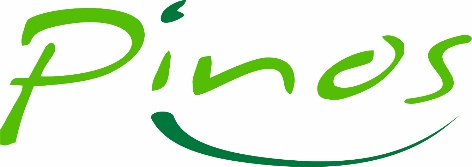 L’Association PINOS accueille des personnes adultes en situation de handicap psychique et/ou mental.Pour son équipe du foyer, elle recherche Un.e éducateur.trice social.e à 70-80%Votre mission Accompagner les personnes dans les gestes de la vie quotidienne en prenant en compte les singularités, aspirations et potentialités de chacun.e;Garantir et développer l’intégration et les bonnes relations au sein de l’institution ;Soutenir les résidents dans leurs projets de vie et leur participation à la société ;Analyser et développer les stratégies éducatives en adéquation avec les ressources et les besoins des personnes ; Assumer le rôle de référent.e au sein de l’équipe et du réseau familial et professionnel;  Organiser, planifier et adapter le déroulement des journées, soirées et week-ends ; Votre profil Formation ES ou titre jugé équivalent ; Expérience professionnelle de plusieurs années et bonnes connaissances du handicap psychique et mental ; Capacité à gérer des situations complexes ;Aisance dans le travail et la communication en équipe ; Compétences organisationnelles, autonomie, flexibilité ;Esprit d’initiative et de réflexivité ; Maîtrise de soi, juste posture et capacité d’adaptation ;Aisance rédactionnelle et maîtrise de la langue française, parlée et écrite ;Permis de conduire obligatoire.Nous offrons Un travail au sein d’une équipe dynamique, avec des personnes passionnantes ; Une approche participative et collaborative, favorisant l’intelligence collective ; Une CCT et un salaire selon l’échelle des traitements en vigueur dans les institutions sociales jurassiennes. Entrée en fonction : 1er juillet 2021 Pour plus d’informations, vous pouvez contacter Mme Léonie Gigandet, responsable éducative, au n° 032 423 41 60. Délai de postulation : 7 mars 2021Les dossiers de candidature complets sont à retourner à : PINOS, Postulation, Milieu du Village 55, 2923 Courtemaîche, ou par courriel à : direction@pinos.ch. 